Example 1:Change the following information into inequalities and graph them below.Jack has to buy pop for family movie night. They need at least 3 litres of cola. They need at least 6 litres of Dr. Pooper. Jack has enough money to buy a maximum of 12 litres total.Step 1 - Define your variables._____ =  # of litres of cola._____ = # of litres of Dr. Pooper.Step 2 - Make inequalities from the paragraph.They need at least 3 litres of cola.They need at least 6 litres of Dr. Pooper.Jack has enough money to buy a maximum of 12 litres total.Step 3 - Graph the inequalities.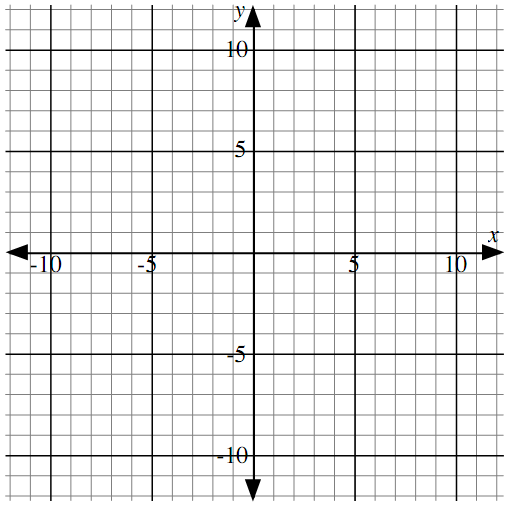 Every point inside the triangle representsa possible combination of cola andDr. Pooper that jack can buy.Example 2:Change the following into inequalities and graph them.Buffy the farmer is going to plant corn and beans. Buffy has enough seed to plant 4 acres of corn. She has enough seed to plant 6 acres of beans. Buffy only has 8 acres of land. Hint: Buffy can't plant negative acres of corn or beans.Step 1 - Define your variables._____  =  ______________________________________  = _________________________________Step 2 - Make inequalities from the paragraph.Buffy has enough seed to plant 4 acres of corn.She has enough seed to plant 6 acres of beansBuffy only has 8 acres of land.Buffy can't plant negative acres of corn or beans. (2 inequalities)Step 3 -  Graph the inequalities.What does the shaded area represent?